INFORMATION ANIMATION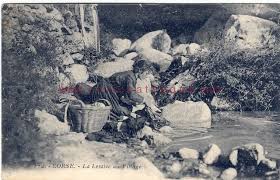 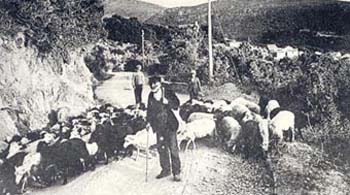 Restitution des ateliers « TRASMETTA »Le Mardi 03 Juillet Mars 2018
à partir de 15h00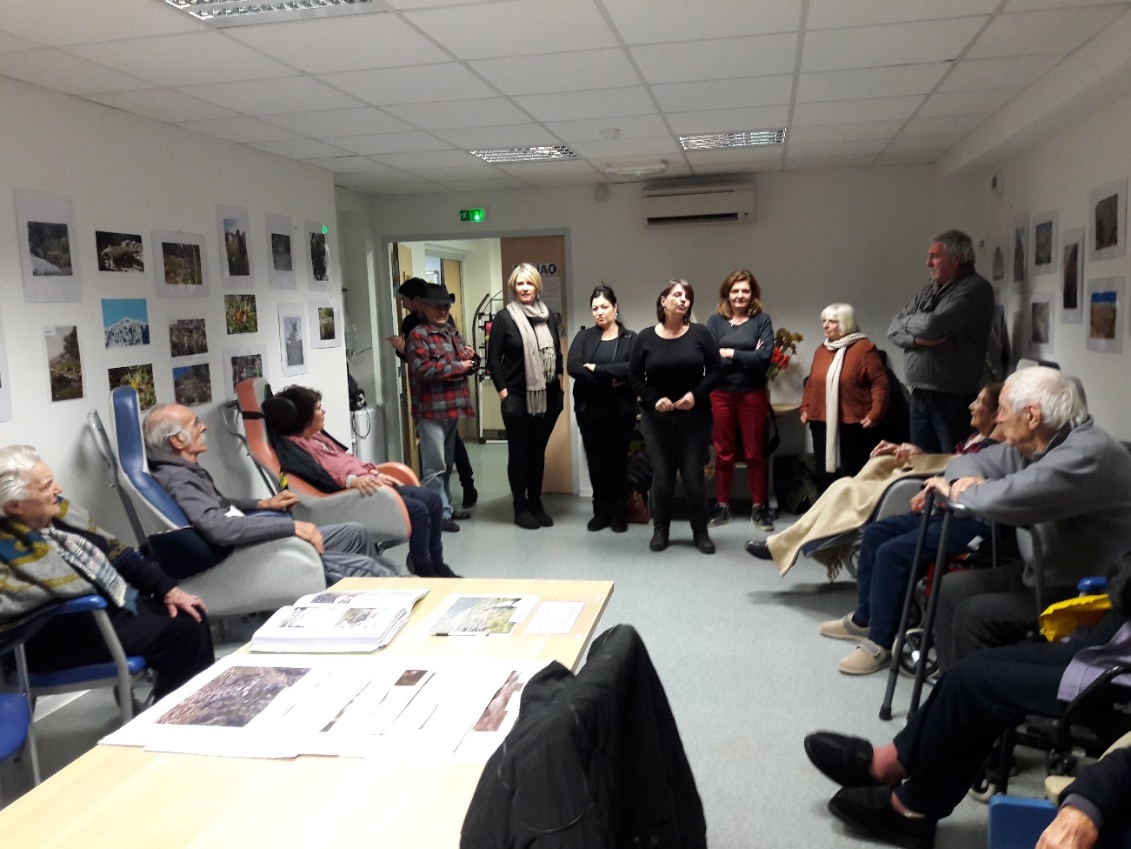 Planning de la journée15h00-15h40 : lecture d’une nouvelle écrite par l’équipe de la CTC à partir de récits des résidents15h40-16h00 : démarrage du goûter16h00-17h00 : animation musicale avec Guillaume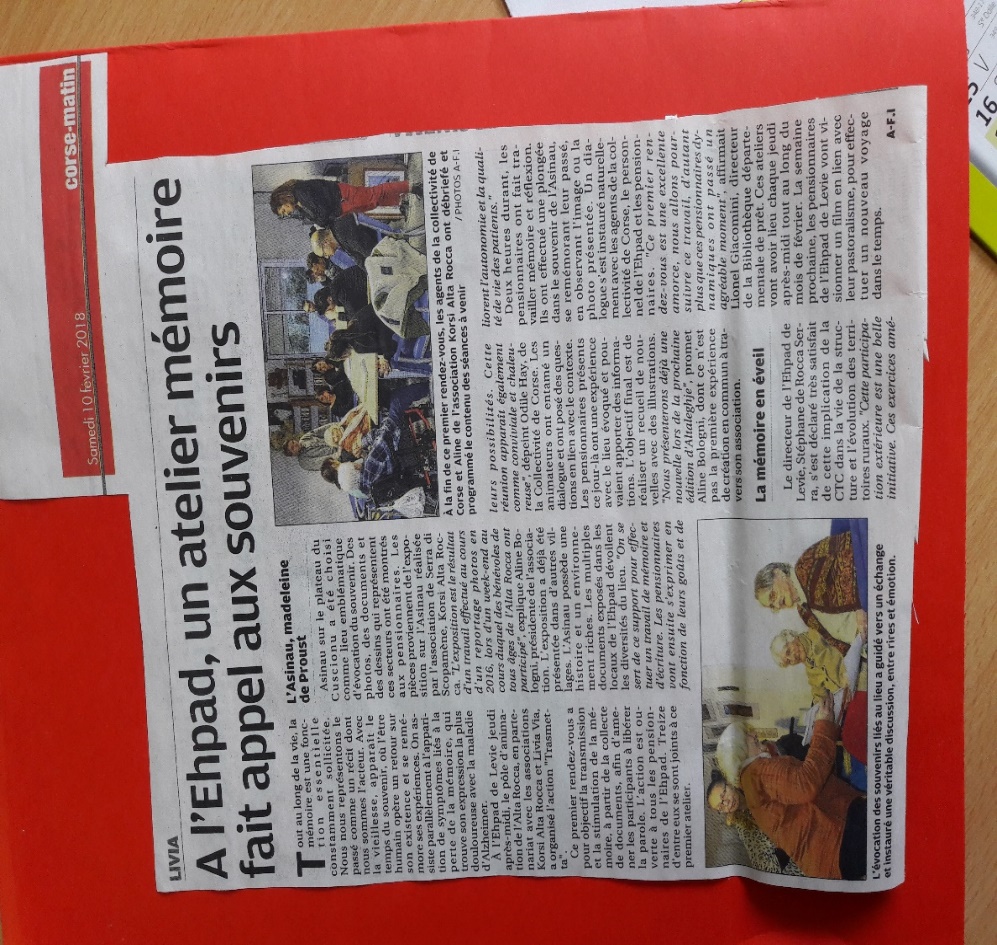 